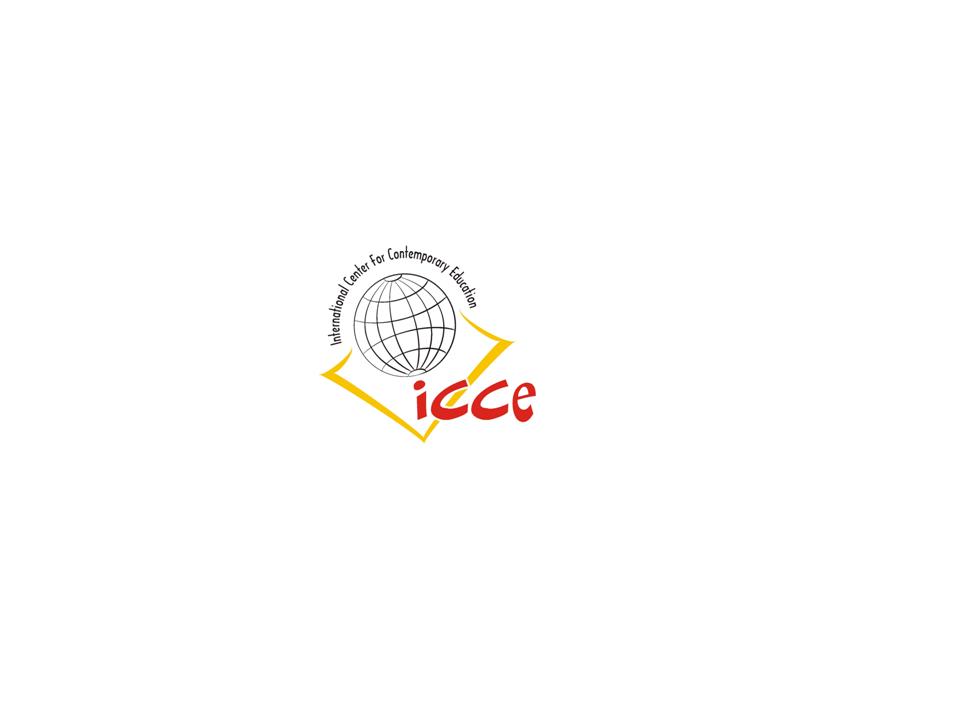 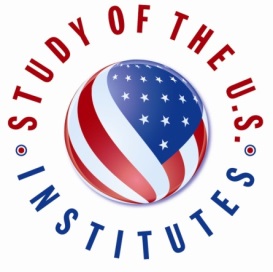 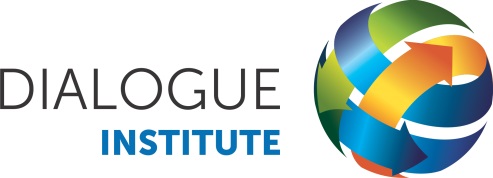 Dialogue Institute at Temple University, 
with the International Center for Contemporary Education
FY 2018 Study of the U.S. Institute for Student Leaders on 
Religious Pluralism in the United States
ECA-ECAAE-16-010 / S-ECAGD-16-CA-1071
July 7-August 11, 2018PROGRAM CALENDAR

NOTE: readings and timing/content shown here are subject to change closer to the start of the InstitutePre-Institute Readings 
1. Leonard Swidler, “Understanding Dialogue,” in Interfaith Dialogue at the Grass Roots, Rebecca Kratz Mays (ed.). Philadelphia: Ecumenical Press, 2009, pages 9-19. (will be included on Institute web page as PDF file)2. Eboo Patel, “Introduction: The Faith Line,” in Acts of Faith: The Story of an American Muslim, the Struggle for the Soul of a Generation, Eboo Patel. Boston: Beacon Press, 2007, pages xi – xix. (PDF file)3. Diana Eck, “From Diversity to Pluralism,” in On Common Ground: World Religions in America. New York: Columbia University Press, 2006. (pluralism.org/pages/pluralism/essays/from_diversity_to_pluralism)4. Introduction to the Declaration of Independence (http://usinfo.org/docs/democracy/part1.htm); full text of the Declaration of Independence (http://usinfo.org/docs/democracy/1.htm)5. Introduction to and full text of the U.S. Constitution (http://usinfo.org/docs/democracy/6.htm) 
Paying special attention to Articles I, II and III, detailing the separation of powers in the federal government, and to Amendments I-X at the end of the document, commonly referred to as the Bill of Rights.
WEEK ONE: American Democracy and Religious Pluralism—Origins in PhiladelphiaAssigned Readings
1. Students will each receive a copy of Professor Swidler’s, Trialogue: Jews, Christians, and Muslims in Dialogue. New London, CT: Twenty-Third Publications, 2007. 2. “An Introduction to Christian Theology.” Boisi Center Papers on Religion in the United States, pp. 1-7.3. “Religious Pluralism in the United States.”  Boisi Center Papers on Religion in the United States, pp. 9-12. 4. Alice George, Old City Philadelphia: Cradle of American Democracy. Charleston: Arcadia Press, 2006, pp. 9-27.5. Review Constitution and First Amendment, and intros from pre-Institute readings.6. Leonard Swidler, Trialogue, pp. 1-27, 94-103.7. “The Qur’anic Perspectives of Interfaith Dialogue,” in Muhammad Shafiq and Muhammed Abu-Nimer, Interfaith Dialogue: A Guide for Muslims. Herndon, VA: International Institute of Islamic Thought, 2007, pp. 48-49, 56-63.8. (optional) Khalid Duran, Trialogue, pp. 136-190.	
Schedule/Itinerary
Saturday, July 7 	Arrival in Washington, D. C.
Sunday, July 8
Morning		Administration of Pre-program Surveys                                                 Dr. Barbara Zasloff
                                            Orientation to Program                                                                                                 Rebecca Mays,  Dr. Barbara Zasloff, Prof. Leonard Swidler
                  
                                   	Lunch in small groupsAfternoon                 	“Poster Gallery”                                                                                               Dr. Barbara Zasloff                     
Evening                     	Meet-and-greet reception with SUSI Scholars.  Scholars will share posters.                                                 All posters will be posted around the room for people to get to know the persons in                                             each affinity group of ten in preparation for Monday’s events.                                                        
Monday, July 9
Morning                     	Joint Day with Scholars and Students
8:00 - 9:00                      Briefing and Orientation for SUSI Students
9:15                                  All scholars and students leave for Capitol Hill Visitor’s Center.
10:30                               Tour of US Capitol
                                           Lunch at Capitol Hill cafeteriaAfternoon1:30                                  Supreme Court Visit
3:30                                  Back to hotel
4:00 - 6:00                      Teach-In:  SUSI Scholars and SUSI students:  A mini conference for scholars and students organized around themes such as  immigration, 1st Amendment, democracy and the constitution, majority/minority relations, and religious pluralism.  Scholars will make short presentations based on their five weeks in US, then lead a discussion in an affinity group of assigned 5 students,  4 scholars, and 4 staff.  6:30                                  Dinner: Group MealTuesday, July 10Morning                             Depart Washington Hotel at 8:30 am for Media, PA, for orientation retreatAfternoon                 	Arrive at Pendle Hill for Group Lunch and Staff Meeting                                            Introduction to residential program                       		      Dr. Barbara Zasloff                                            Community Building: “Creating Guidelines for Group Living”                                             	Intercultural Developmental Inventory                                                              Rebecca Mays
  								                                                                                                                                                                                                              Arts & Spirituality Workshop:  Art studio project                                           Jennifer ElamEvening                     	Group Dinner at Pendle Hill (all meals included during retreat)                                             Introductions of StaffWednesday, July 11
Morning	              	Breakfast                         	Workshop:  “Identity in Community”                                                    Mary James Edwards12:00                                 LunchAfternoon                       	Workshop:  “Stereotypes”                                                                        Mary James Edwards  6:00                                    DinnerEvening   	         	Musical sharing                                                                Dwight Dunston and Brian JordanThursday, July 12  
Morning 	               Breakfast (clean rooms and pack to move to Temple University)                                                                                                                                  
 						                                                           Michael Cohen,  Rebecca Mays                               	Depart Pendle Hill to Philadelphia (Andi and Brian to prepare student rooms at                                                         at Temple)Afternoon 	               Group Lunch                             	Presentation & Discussion: “William Penn and Religious Freedom”  	   Rebecca MaysEvening                	Check-in and Group Dinner at Morgan Hall			Orientation to campus life	                                             Andi Laudisio, Michael CohenFriday, July 13
Morning                          	9:00                                    Presentation & Discussion: “Visiting Sites of Worship”                                                                                                                                                                          Michael Cohen, Andi Laudisio 10:00-11:30                    Presentation/Discussion: “Introduction to Christianity”                                                                                                                                                  Brian Blackmore, Andi Laudisio			
Rest of Day                       Free                                 	(optional site visits to Franklin Institute, Phila Museum of Art, National Liberty 
 			Museum, Mutter Museum, Liberty Bell, Museum of American Revolution)                                                                                                                                     Evening 	              (complete Week One satisfaction survey)                                              Program AssociatesSaturday, July 14
Morning 		Presentation & Discussion: “Introduction to Islam in America”          Afternoon  	               Group Lunch                                          Site Visit: Islamic Society of Greater Valley Forge                         Mr.  Mohammad Azziz                                                                                                                                   958 N.Valley Forge Road, Devon, PA                          
 Evening             	                6:30  Debrief Mosque visit                                           WEEK TWO: Religious Traditions—Pluralism and Dialogue TrainingAssigned Readings
1. Martin Luther King’s “I Have a Dream Speech”2. President Barack Obama’s Eulogy to Rev. Clementa Pinckney and other victims of the mass shooting in South Carolina3. Leonard Swidler, “Religion: Whence – Why – Whoops! – Whither?”  4. Leonard Swidler, Trialogue, pp. 119-133.5. Diana Eck, “From Diversity to Pluralism,” in On Common Ground: World Religions in America. New York: Columbia University Press, 2006. (pluralism.org/pages/pluralism/essays/from_diversity_to_pluralism)6. Review Constitution7. (optional) Leonard Swidler, Trialogue, pp. 55-69.
Schedule/Itinerary
Sunday, July 15             Egyptian and Turkish students visit a local Coptic Christian Church
 			Lebanese and Iraqi students visit a local Maronite Church   	        			                                                                                                                                                                                                                                    
 					                                                                                                                                                                       Afternoon 		Free TimeEvening                             6:30 Debrief morning church visits                                   Monday, July 16           Breakfast Staff Meeting at OWL
Morning                          	9:30                                   Site Visit: Constitution Center                                                                                                                                 Dr. Barbara Zasloff,  Program Associates                         	Presentation & Discussion: “U.S. Constitution and 1st Amendment”           
 							   		                                                  Grant Calder                               Afternoon                      	Lunch at Constitution Center Café                  		Multi-Media Show: “Freedom Rising”				                  		Presentation & Discussion: “Religious Freedom and the U.S. Constitution” 
 												      Grant Calder                  		Site Visit: Independence Hall 	                                                                 Program Associates                                       Evening                             	Free TimeTuesday, July 17
Morning 8:30 - 10:00  		Leadership Workshop #1: Models for Civic Engagement, Introduction of Action Plans  
 			(IDI feedback, initial preparation for host family presentations)               Rebecca Mays                  Afternoon                         10:30 - 1:30                    Volunteer Project:  Broad Street Ministry                 10:30-1:30                        Per FaalandEvening                            6:00                                    Host Family Dinner                                                                                  Barbara Zasloff homeWednesday, July 18 
Morning                           Site Visit: City Hall (with Philadelphia Commission on Human Relations)
 								                                                 Program Associates

 			Presentation & Discussion: “2018 Majority and Minority Relations in Philadelphia”                                                                                                                            
 						  	                                                                          Patricia Coyne Afternoon                       Site Visit: Cathedral Basilica of Saints Peter and Paul 	                Prof. Leonard Swidler                                                                                                                                                                         Program AssociatesEvening                            Free Thursday, July 19
Morning                 	 Dialogue Training: Review of Dialogue Principles, Introduction of “AIR” and Fishbowls 
 				                           Professor Leonard Swidler, Brian Blackmore, Rebecca Mays Afternoon 	                Leadership Workshop #2: Action Plans, Leadership and Dialogue/Mediation Skills                                                                                                                                                                                     Rebecca MaysEvening   		 Free                                                                                                                                                                        Friday, July 20
Morning		9:00 - 12:00                      Presentation & Discussion: “Introduction to Judaism”
 								                           Ari Gordan, Dr. Barbara Zasloff                                               Lunch Staff MeetingAfternoon		6:00  	              	               Site Visit: Synagogue Rodeph Shalom (Tentative)                                 Dr. Barbara Zasloff  Saturday, July 21 – 	Host Family Weekend
Sunday, July 22    
                                   	WEEK THREE:  Dialogue and Human RightsAssigned Readings
1. Journal of Ecumenical Studies, Volume 42, Number 3, Summer 2007. Each student will receive own copy of the full volume.2. Franklin Delano Roosevelt, “The Four Freedoms.” State of the Union Address, January 6, 1941.3. The Universal Declaration of Human Rights, 1948.4. U.N. Millennial Development GoalsSchedule/Itinerary
Monday, July 23
Morning		10:00 - 12:00                   Debrief from Host Family Weekend                     Dr. Barbara Zasloff, Brian Blackmore 			(complete Week Two satisfaction survey)                                                  Lunch Staff Meeting                                                                                                                                                                                                                                Afternoon               	2:00 - 4:00                        Leadership Workshop #3: Religion and a Global Ethic                                                                                                                                                      Prof. Leonard Swidler, Michael Cohen                        Evening                              FreeTuesday, July 24
Morning	               Presentation & Discussion: “Religious Environmentalism”               Prof. Mark WallaceAfternoon	               Leadership Workshop #4: “Introduction to the 1948                                              Declaration of Human Rights”   “UN Development Goals”                             Rebecca Mays                                              Sustainability Workshop                                                                                      Eileen Flanagan
                                                                                               Evening                  	 Arts & Spirituality Workshop #2: “Drumming Dialogue” with Intercultural Journeys                                                                                                                                                 Alex Shaw, Carly Rapaport-Stein                                                                                   Wednesday, July 25
Morning                    	Presentation & Discussion: “Introduction to Buddhism”                        Brian Blackmore                                             Lunch Staff Meeting                                       Afternoon                     	Site Visit: Tibetan Buddhist Center             			      Program Associates  Evening		6:30 Debrief Buddhist visit                                              Preparation for trip to New York City                                                                 Andi Laudisio                                             (turn in action plans)Thursday, July 26
Morning        	             	9:00                                    Depart by bus to New York City / Arrival at hotel 
                                                                                                                Brian Blackmore, Andi Laudisio, Michael CohenLunch        Afternoon                         	3:00                                    Site Visits: United Nations  Evening     Dinner                               Group Meal 	   	7:30                                     Site Visit: Empire State Building                                     Friday, July 27
Morning	                9:00                                     Site Visit: 9/11 Memorial Museum         Lunch                                  Battery ParkAfternoon             	 1:00                                    Site Visit: Statue of Liberty and Ellis Island    	                                                                                        Debrief  space on Ellis Island 1-3pm (3rd floor conference room)   Evening                            	freeSaturday, July 28
Morning	           	10:00                                   Site Visit: American Museum of Natural History     Afternoon                      	12:30                                 Site Visit: Common Ground Tour at Cathedral of St. John the DivineLunch                                Sandwiches on BusEvening      4:30                                   Party (with cookout and swimming) at the home of Lisa Butler in New Jersey	                                             Debrief New York City trip       	            	Depart by bus to Philadelphia (complete Week Three satisfaction survey)
WEEK FOUR: Religious Dialogue and Global CitizenshipAssigned Readings
1. Mary Evelyn Tucker and John Grim, “The Emerging Alliance of World Religions and Ecology,” 2009. (Off the website for the Yale Forum on Religion and Ecology)2. Mark I. Wallace, Finding God in the Singing River. Fortress Press, 2005, pp. 1-6.3. John G. Niehardt, Black Elk Speaks: Being the Life Story of a Holy Man of the Oglala Sioux. Premier Edition. Albany, NY: Excelsior Editions, 2008, pp. 17-36.Schedule / Itinerary
Sunday, July 29     
Morning 		Site Visit: Mother Bethel AME Church   Rebecca                            Prof. Leonard Swidler, 
                          		(including worship, lunch and discussion)                                            Program Associates Evening                           6:30 Debrief church visit 							
Monday, July 30
Morning                           9:00                                   Presentation & Discussion: “Introduction to Native America Spirituality”                                                                    								                	                    Prof. Mark WallaceNoon                                 Lunch Staff MeetingAfternoon                        	3:30                                    Site Visit: Philadelphia Baha’i Center                                               Presentation & Discussion: “Introduction to Baha’i Faith”                                                                                                                                                                            Dr. Bijan Etemad, Dr. Gity Banan-Etemad6:00 pm 		  Dinner                                                                                  Tuesday, July 31
Morning                       	Gender Dialogues (fishbowls)                                    Rebecca Mays, Program AssociatesAfternoon	            	“Introduction to Hinduism”                                                                                  Michael Cohen                                                   Evening                        	Site Visit: Bharatiya Hindu Temple                                                          Program AssociatesWednesday, August 1
Morning    	                Free                                                                                                                                                                                                                                                                 Afternoon                       	 Leadership Workshop #5:  Finish action plan presentations                                                              Evening                      	  Presentation & Discussion: “Civil Rights for LGBTQ”            			                                                                             
 							                                   Debra D’Allesandro, Al Vernacchio                                                                                             Thursday, August 2
Morning                        	TBD                                             Lunch Staff MeetingAfternoon/Evening      	Action Plan Presentations (PUBLIC EVENT)
 				           All Staff, Board members, host families, Program Associates invitedEvening                       	Closing DinnerFriday, August 3
Morning                          	Preparation for Study Tour
 			(free day for shopping, packing, room cleaning, room inspections; complete Week 
 			Four satisfaction survey; optional site visits)                 
                        WEEK FIVE: Study Tour Schedule/Itinerary
Saturday, August 4
Morning 		Depart by bus to Philadelphia International Airport, flight to Atlanta, GA
                                                                                                                                Dr. Barbara Zasloff, Program AssociatesAfternoon		Arrive in Atlanta, drive to Watershed Cabins in western North CarolinaEvening		Group dinner at cabins	Sunday, August 5
Morning		Site Visit: Oconaluftee Indian Village
 			(War/Dance Program)                 Afternoon 		Group picnic lunch and Mountain Music program at Oconaluftee  Visitors Center           			Scenic drive and walk through Smoky Mountains, with park volunteerEvening                          	Group dinner at cabins Monday, August 6
Morning		Depart for Nantahala Outdoor Center/Adventure Park   Afternoon		Group lunch at Nantahala Outdoor CenterAfternoon		White water rafting on the Nantahala RiverEvening		Return to Watershed Cabins; dinner at cabinsTuesday, August 7
Morning		Depart by bus to Atlanta Morning/Afternoon	Site Visit: Center for Civil and Human Rights	  Afternoon		Depart by bus to Atlanta Hartsfield Airport, flight to Washington, D.C.Evening 		Arrive in Washington, D.C., check in at hotel (Embassy Suites)Wednesday, August 8
Morning/Afternoon	Site Visit: U.S. Holocaust Memorial Museum 
 			(including lunch)					           Afternoon		Site Visits: Museums                                                            Evening		Dinner at Union Station 			Guided Bus Tour of D.C. Monuments Thursday, August 9
Morning		Site Visit: Russell Senate Office Building
  			(meeting with staff from Senator Robert Casey’s office)Afternoon                        	Site Visits: EmbassiesFriday, August 10
Morning/Afternoon      	Meeting with U.S. Department of StateAfternoon  		Site Visits to: National Cathedral and Islamic CenterAfternoon		Return to hotel and complete final surveys  			Closing Ceremony (at hotel)Evening		Closing DinnerSaturday, August 11	
Check out of hotel and depart for home countries                              